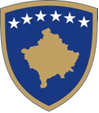 Republika e KosovësRepublika Kosovo - Republic of KosovoQeveria - Vlada - GovernmentMinistria e Zhvillimit RajonalMinistarstvo za Regionalni RazvojMinistry of Regional DevelopmentPROJEKT RREGULLORE (QRK) - NR. XX/2024 PËR STANDARDET, METODOLOGJINË DHE SISTEMIN E HARTIMIT DHE MONITORIMIT TË PLANEVE OPERACIONALE PËR ZHVILLIM RAJONAL TË RAJONAVE ZHVILLIMOREQeveria e Republikës së KosovësNë mbështetje të nenit 93, të paragrafi 4 të Kushtetutës së Republikës së Kosovës, nenit 19, paragrafit 1.3, të Ligjit nr. 08/L-190 për Zhvillim Rajonal të Balancuar, (Gazeta Zyrtare Nr. 18/7 gusht 2023), nenit 8, paragrafit 4 (4.5)  të Ligjit nr. 08/L-117 për Qeverinë e Republikës së Kosovës, si dhe nenin 19, paragrafit 6 të Rregullores së Punës së Qeverisë së Republikës së Kosovës nr. 09/2011 (Gazeta Zyrtare nr. 15, 12.09.2011).Nxjerr:RREGULLORE (QRK) - NR. XX/2024 PËR STANDARDET, METODOLOGJINË DHE SISTEMIN E HARTIMIT DHE MONITORIMIT TË PLANEVE OPERACIONALE PËR ZHVILLIM RAJONAL KAPITULLI IDISPOZITAT E PËRGJITHSHMENeni 1QëllimiKjo rregullore përcakton standardet, metodologjinë dhe sistemin e hartimit dhe monitorimin e planeve operacionale për zhvillimit rajonal të rajoneve zhvillimore, konform dokumenteve të Ministrisë përkatëse për Zhvillim Rajonal dhe dokumenteve planifikuese dhe buxhetore të Qeverisë dhe Ministrisë përgjegjëse për financa si dhe buxhetit të miratuar. Neni 2FushëveprimiKjo rregullore është e zbatueshme për Ministrinë përgjegjëse për Zhvillim Rajonal, Qendrat për Zhvillim Rajonal, Institucionet e administratës shtetërore, komunat, organizatat joqeveritare, bizneset dhe partnerët kontribues në financimin e Planeve Operacionale për Zhvillim Rajonal.Neni 3Përkufizimet e termave dhe shkurtesaveShprehjet e përdorura në këtë Rregullore kanë kuptimin e njëjtë si në përkufizimet e  përcaktuara me nenin 3 të Ligjit përkatës për Zhvillim Rajonal të Balancuar.Neni 4Parimet e Zhvillimit Rajonal të BalancuarGjatë hartimit, zbatimit dhe monitorimit të Planeve Operacionale për Zhvillim Rajonal zbatohen parimet e  përcaktuara me Ligjin përkatës për Zhvillim Rajonal të Balancuar.KAPITULLI IIPËRGADITJA E PLANEVE OPERACIONALE TË RAJONAVE ZHVILLIMORENeni 5Planet Operacionale për Rajonet Zhvillimore1. Planet Operacionale për Rajonet Zhvillimore (më tutje POZHR-të) janë dokumente bazë të planifikimit të cilat përcaktojnë objektivat dhe përparësitë e rajonit zhvillimor me theks të veçantë nxitjen e zhvillimit të balancuar ndërmjet zonave urbane dhe rurale brenda rajonit zhvillimor, si dhe  nxitjen e zhvillimit për zonat më pak të zhvilluara brenda rajonit zhvillimor.2. Planet Operacionale për rajonet zhvillimore hartohen në përputhje me parimin e partneritetit dhe bashkëpunimit sipas procedurave dhe metodologjisë së përcaktuar me këtë rregullore me kontributin e njësive të vetëqeverisjes lokale të koordinuar nga qendrat për zhvillim rajonal në kuadër të një rajoni zhvillimor.3. Planet Operacionale financohen nga Programi për Zhvillim Rajonal të Balancuar dhe njëherësh duhet të jenë në përputhje me këtë Program dhe me këtë rregullore.  4. Bashkë-financimi i planeve operacionale nga komunat dhe partnerët tjerë do të bëhet sipas kushteve dhe rregullave të përcaktuara me rregulloret përkatëse për zbatimin e Ligjit për Zhvillim Rajonal të Balancuar. 5. Planet Operacionale miratohen për një periudhë tre (3) vjeçare dhe mund të rishikohen sipas nevojës dhe arsyeshmërisë duke ndjekur metodologjinë dhe procedurat e përcaktuara me këtë rregullore. Neni 6Struktura dhe përmbajtja e planeve operacionale për zhvillim rajonal të rajonave zhvillimore1. Planet Operacionale për Rajonet Zhvillimore përmbajnë objektivat dhe prioritetet për zhvillimin e rajonit përkatës zhvillimor. 2. POZHR-të hartohen sipas formatit të bashkëngjitur në shtojcat e kësaj rregulloreje dhe përmbajnë: 2.1. Prezantimi i pasqyres së përgjithshme për situatën dhe zhvillimin e rajonit zhvillimor përkatës. 2.2. Identifikimi dhe vlerësimi i nivelit aktual të zhvillimit dhe nevojave zhvillimore për rajonin përkatës zhvillimor. 2.3. Pjesa strategjike e Planit Operacional e cila përmban vizionin e zhvillimit për rajonin përkatës, objektivat e planit, treguesit dhe caqet për zhvillimin e rajonit zhvillimor përkatës. Qëllimi dhe objektivat e planit do të jenë në përputhje me Programin Zhvillimor Rajonal të Balancuar dhe i shërben atij për rajonin zhvillimor përkatës. 2.4. Identifikimi i fushave prioritare për zhvillim për rajonin zhvillimor dhe prioriteteve operacionale.2.5. Masat sipas objektivave që shërbejnë për nxitjen e zhvillimit të balancuar ndërmjet zonave urbane dhe rurale brenda rajonit zhvillimor, si dhe  nxitjen e zhvillimit për zonat më pak të zhvilluara brenda rajonit zhvillimor. Masat derivojnë nga Programi për Zhvillim Rajonal të Balancuar të cilat në POZHR zbërthehen sipas nevojave dhe specifikave të rajonit përkatës.2.6. Masat dhe buxhetin e nevojshëm për funksionimin e Qendrës përkatëse për Zhvillim rajonal. 2.7. Veprimet që lidhen me organizimin e planit, detajet procedurale dhe operative që do të ndërmarrin QZHR-të dhe palët e tjera përgjegjëse për realizimin e POZHR-së, si dhe afatet kohore, dhe përgjegjësit e zbatimit. 2.8. Idetë e projekteve prioritare dhe kandidate për financim të propozuara nga komunat, sipas kritereve të përcaktuara në nenin 7 të kësaj rregulloreje dhe kushteve dhe kritereve të përcaktuar me Rregulloren për Menaxhimin e Programit për Zhvillim Rajonal.  Plani përfshinë ide të projekteve me të cilat komunat përkatëse do të aplikojnë sipas thirrjeve të shpallura nga Ministria përgjegjëse për zhvillim rajonal. 2.9. Buxhetin dhe burimet e financimit të POZHR-së përkatës përfshirë edhe zotimet për bashkëfinancimin e projekteve nga komunat, bashkëfinancimin nga donatorë dhe burime tjera të financimit. 2.10. Mekanizmat e monitorimit, raportimit dhe vlerësimit të zbatimit planit operacional. Neni 7Kriteret për përfshirje të projekteve në POZHR1. Për përfshirje në planin operacional, idetë e projekteve kandidate të propozuara nga komunat duhet të plotësojnë kriteret si në vijim: 1.1. Projekti duhet të kontribuojnë në arritjen e objektivave dhe masave të POZHR-së. 1.2. Projekti nxit zhvillimin e balancuar në kuadër të rajonit zhvillimor dhe komunës për të cilën aplikon.  1.3. Në idetë e projekteve me të cilat aplikon komuna, duhet të dëshmohet se përfitojnë banorët e më shumë se një komune brenda rajonit të cilit i përket apo rajonit tjetër. 1.4. Projekti me të cilin aplikon komuna duhet të jetë projekt i ri dhe jo vazhdimësi e ndonjë projekti tjetër (Përjashtimitsht në rastet kur projekti bartet nga viti paraprak i financuar nga MZHR);1.5. Komunat përfituese duhet të ofrojnë zotimin për bashkëfinancim të shumës mininale siç përcaktohet me PZHRB. 1.6. Komunat përfituese duhet të kenë të nënshkruar marrëveshjen e bashkëpunimit ndër-komunal për themelimin e Qendres për Zhvillim Rajonal në kuadër të rajonit të cilit i përkasin.Neni 8Koordinimi i përgjithshëm e hartimit të planeve operacionale 1. Ministria përgjegjëse për Zhvillim Rajonal koordinon procesin e përgjithshëm të hartimit të POZHR-ve me qëllim të sigurimit që ato të hartohen me kohë dhe sipas standardeve të përcaktuara me këtë rregullore. Ndërkaq, QZHR-të koordinojnë procesin e hartimit të planeve individuale për rajonin të cilit i përkasin.2. Pas miratimit të PZHRB-së ministria miraton një kalendar për hartimin e planeve operacionale për secilin rajon zhvillimor. 3. Kalendari për hartimin e planeve operacionale hartohet në pajtim me PZHRB-në. 4. Kalendari përfshinë planet operacionale që do të hartohen për periudhën të cilën e mbulon PZHRB, afatet për fillimin e hartimit dhe finalizimin e planeve që hartohen si dhe përgjegjësitë e institucioneve përkatëse për hartimin e tyre. 5. POZHR-të duhet të finalizohen dhe miratohen brenda afatit të përcaktuar nga Ministria përgjegjëse për Zhvillim Rajonal  pas miratimit të PZHRB-së. Neni 9Strukturat koordinuese për Planet Operacionale për Zhvillim Rajonal 1. Në secilin rajon zhvillimor themelohet Grupi koordinues për POZHR. 2. Grupet Koordinuese janë përgjegjëse për përgatitjen e planeve, si dhe koordinimin e procesit të monitorimit, raportimit dhe vlerësimit të POZHR-ve përkatëse. 3. Grupet koordinuese për POZHR udhëheqen nga Udhëheqësi/ja e Qendrës përkatëse për Zhvillim Rajonal dhe do të përbëhen nga: Një përfaqësues i secilës komunë në kuadër të rajonit zhvillimor përkatës. Përfaqësues të palëve tjera të interesuara dhe ekspertë të jashtëm. 4. Qendrat për zhvillim Rajonal do të ofrojnë mbështetjen profesionale, teknike dhe organizative  për grupet koordinuese për POZHR-të përkatëse.5. Detyrat dhe përgjegjësitë specifike të grupit koordinues për POZHR dhe emrat e anëtarëve të grupeve koordinuese përcaktohen me vendimin për themelimin e tyre nga ana e udhëheqësit të Qendres përkatës Rajonale Zhvillimore.  6. Anëtarët e grupeve koordinuese nga komunat emërohen sipas vendimit të kryetarëve të Komunave të rajonit përkatës. Përfaqësuesit e palëve të tjera dhe ekspertë të jashtëm përcaktohen nga udhëheqësit e Qendrës përkatës Rajonale Zhvillimore.Neni 10Përgaditja e planeve operacionale për zhvillim rajonal të rajonave zhvillimore1. Përgjegjësinë e hartimit të Planeve Operacionale për Zhvillim Rajonal të rajoneve përkatëse zhvillimore e kanë Qendrat për Zhvillim Rajonal në bashkëpunim me komunat e rajonit përkatës.2. Përgaditja e planeve operacionale për zhvillim rajonal të rajonave zhvillimore bëhet nga grupet koordinuese për POZHR. 3. Në pajtim me kalendarin e miratuar nga Ministria përgjegjëse për zhvillim rajonal grupi koordinues miraton një plan të detajuar të punës për procesin e hartimit të POZHR. Plani do të përcaktojë rolet e anëtarëve të ekipit hartues, fushat e të dhënave dhe informatave që do të mblidhen dhe analizohen, hapat që duhet të ndiqen, afatet kohore për hartim dhe burimet e nevojshme.4. Në pajtim me kornizën e financimit të përcaktuar me Programin Zhvillimor Rajonal dhe mundësitë e financimit përmes bashkëfinancimeve anëtarët e grupit koordinues do të ofrojnë propozimet e tyre për planin përkatës operacional permes masave dhe ideve të projekteve konkrete për tu përfshirë në planin përkatës operacional për zhvillim rajonal.5. Projektet do të propozohen në formen e koncept projekteve/ideve të projekteve sipas formatit të përcaktuar me shtojcën 3 të kësaj rregulloreje.  Neni 11 Shqyrtimi dhe miratimi i Planeve Operacionale për Rajonet Zhvillimore 1 Pas finalizimit të POZHR-së Qendra përkatëse për Zhvillim Rajonal e përcjell propozimin e planit operacional tek ministria përgjegjëse për zhvillim rajonal për shqyrtim dhe miratim. 2. Ministria, gjegjësisht departamenti përgjegjës për zhvillim rajonal në afat prej 15 ditë pune nga dita e pranimit të draftit të POZHB-së jap opinionin e saj me shkrim nëse dokumenti mund të miratohet nga Ministri përgjegjës për zhvillim rajonal apo dokumenti do të kthehet për plotësim sipas rekomandimeve të ofrauara. 3. Ministria gjegjesisht departamenti pëgjegjës për zhvillim rajonal siguron që planet operacionale i shërbejnë arritjes së objektivave të PZHRB-së, si dhe janë në përputhje kornizen strategjike dhe planifikuese të tyre. 4. Ministria gjegjesisht departamenti pëgjegjës për zhvillim rajonal siguron që masat dhe projektet që planifikohen të financohen përmes POZHR-së janë në pajtim me mundësitë dhe kornizën buxhetore të përcaktuar me PZHRB për rajonin zhvillimor përkatës dhe mundësitë për bashkë-financimin e tyre. 5. Në rast se Ministria gjegjesisht departamenti pëgjegjës për zhvillim rajonal konstaton se POZHR nuk i përmbush kriteret sipas kësaj rregullore, propozimi i planit operacional i kthehet Qendres për Zhvillim Rajonal për plotësim sipas rekomandimeve konkrete të ofruara nga ministria. 6. QZHR-ja propozuese së bashku me grupin koordinues përkatës duhet të plotësojë POZHR-së sipas rekomandimeve të ministrisë. 7. Pas plotësimit dhe ndryshimit propozimi i POZHR-së i dërgohet ministrisë përgjegjëse për zhvillim rajonal për shqyrtim final dhe miratim. KAPITULLI IIIFINANCIMI i PLANEVE OPERACIONALE PËR ZHVILLIM RAJONALNeni 12Fushat e financimit përmes planeve operacionale për zhvillim rajonal të rajonave zhvillimore1. Fushat e finacimit të POZHR-së përcaktohen sipas Ligjit për zhvillim rajonal të balancuar dhe programit për Zhvillimin Rajonal të Balancuar. 2. POZHR shërbejnë për të identifikuar dhe përzgjedhur fushat dhe projektet prioritare për financim që adresojnë nevojat zhvillimore të rajonit zhvillimor përkatës. 3. Ministria, bazuar në vlerësime paraprake, përmes udhëzuesit për thirrje publike për aplikim përcakton specifika të veçanta për financim. Neni 13Përfituesit e planeve operacionale për zhvillim rajonal të rajonave zhvillimore1. Përfituesit e mundshëm të POZHR-ve, sipas Ligjit për Zhvillim Rajonal të Balancuar dhe kësaj rregulloreje, janë:1.1. Komunat si dhe institucionet tjera në nivel të komunës në kuadër të rajonit zhvillimor përkatës1.2. Qendrat për Zhvillim Rajonal të rajonit zhvillimor që mbulon;1.3. Institucionet e arsimit të lartë dhe institucionet kërkimore-shkencore të rajonit përkatës zhvillimor;1.4. Organizatat e Shoqërisë Civile të rajonit përkatës zhvillimor;1.5. Bizneset të rajonit përkatës zhvillimor;Neni 14Kushtet dhe kriteret e financimit1. Kushtet dhe kriteret për aplikim, përzgjedhja e projekteve dhe financimi i POZHR-ve janë të përcaktuara me Rregulloren për Menaxhimin e Programit për Zhvillim Rajonal të Balancuar.2. Udhëzuesit për aplikim do të specifikojnë kushtet sipas thirrjes për propozime, shumat, përqindjet minimale dhe maksimale të kostove, si dhe trajtimi i kontributeve në natyrë.Neni 15Burimet e financimit 1. Burimet e financimit të zhvillimit rajonal të balancuar në Republikën e Kosovës janë: 1.1. Buxheti i planifikuar përmes ministrisë përgjegjëse për zhvillim Rajonal. 1.2. Buxhetet e komunave për projektet për të cilat komunat japin kontributet e  bashkëfinancimit. 1.3. Fondet e Bashkimit Evropian dhe donatorëve të tjerë.2. Pavarësisht kostos së përgjithshme të zbatimit të POZHB-së për periudhën tri vjeqare shumat e mjeteve për financimin e planeve operacionale ndahen sipas metodologjisë së ndarjes së mjeteve për rajonet zhvillimore të përcaktuar me Rregulloren për Programin për Zhvillim Rajonal të Balancuar dhe Programit për Zhvillim Rajonal të Balancuar. 3. Buxheti alokohet në funksion të zbatimit të POZHR në përputhje me parashikimet e buxhetit vjetor dhe programit buxhetor afatmesëm dhe menaxhohet nga Ministria.Neni 16 Ndarja e mbështetjes financiare 1. Mbështetja financiare për rajonin zhvillimor ndahet sipas masave për kategoritë e përfituesve të POZHR-së. 2. Ndarja e mbështetjes financiare për QZHR-të bëhet përmes POZHR-ve dhe sipas Rregullores për themelimin, organizimin, funksionimin dhe monitorimin e Qendrave për zhvillim rajonal në rajonet zhvillimore. 3. Përzgjedhja e projekt ideve që përfshihen në POZHR si dhe projekteve që përzgjedhen për financim do të reflektojë nivelin e zhvillimit rajonal sipas shkallës së bruto produktit vendor, numrit të banorëve të komunës përkatëse dhe synon nxitjen e zhvillimit të balancuar ndërmjet komunave dhe ndërmjet zonave urbane dhe rurale komuna. 4. Mbështetja finaciare për projektet kapitale për komuna bëhet për idetë e projekteve të cilat propozohen nga komunat dhe përfshihen në POZHR. 5. Përzgjedhja e ideve të projekteve për tu përfshirë në POZHB bëhet nga grupi koordinues sipas kushteve dhe kritereve të përcaktuara me nenin 7 të kësaj rregulloreje. 6. Përzgjedhja e projekteve për financim bëhet përmes procedurave konkuruese që zhvillohen, pas aplikimit nga komunat me projektet nga lista e projekt ideve që janë përfshirë në POZHR pas miratimit dhe sipas dinamikës së zbatimit të tij. 7. Procedura e përzgjedhjes për përfituesit sipas paragrafit 1.3 deri 1.5 të nenit 13 të kësaj rregullore bëhet pas hapjes së thirrjeve të hapura për këta përfitues sipas masave të cilat përfshihen në POZHR.  8. QZHR përkatëse do të ndihmojnë komunat për identifikimin dhe përgatitjen e projekt ideve për përfshirje në POZHR.Neni 17Procedurat e përgjithshme për zbatimin e POZHR-ve1. Procedura e ndarjes së mbështetjes financiare për projektet e propozuara në POZHR zhvillohen mbi bazën e thirrjeve publike.2. Buxheti i paraparë për mbështetje financiare, fushat e mbështetjes financiare, dokumentet e nevojshme për aplikim, udhëzimet për aplikim dhe informata tjera me rëndësi publikohen përmes thirrjes publike.3. Thirrja publike për secilën mbështjetje financiare duhet të publikohet në ueb faqen e ministrisë përgjegjëse për zhvillim rajonal. Thirrja publike mund të publikohet edhe përmes mjeteve tjera.4. Në thirrjen publike përcaktohen saktë kriteret  e veçanta për pjesmarrje, mënyra e aplikimit dhe procedurat që duhen zbatuar gjatë aplikimit për mbështetje financiare.KAPITULLI IVMONITORIMI, RAPORTIMI DHE VLERËSIMI i ZBATIMIT TË PLANEVE OPERACIONALE Neni 18Monitorimi dhe raportimi i zbatimit të Planeve Operacionale për Zhvillim Rajonal1. Ministria, përkatësisht Departamenti përkatës për Zhvillim Rajonal, është përgjegjës për monitorimin e përgjithshëm të zbatimit të POZHR-ve përmes QZHR-ve. 2. Koordinimi i monitorimit, raportimit dhe vlerësimit të POZHR-ve bëhet nga grupet koordinuese për POZHR-të. 3. QZHR-të janë përgjegjëse për koordinimin e procesit të mbledhjes së informatave dhe hartimin e raporteve periodike për zbatimin e POZHR-ve.4. Pas diskutimit dhe miratimit në grupet koordinuese për POZHR-të raportet për monitorimin e zbatimit të POZHR-të dergohen në Minsitrinë përgjegjëse për zhvillim rajonal. 5. QZHR-të përkatëse obligohen që të raportojnë në Ministrinë përgjegjëse për Zhvillim Rajonal përmes raportit gjashtë mujor (më së largu një muaj pas përfundimit të përiudhës së raportimit) ndërsa për raportet vjetore dërgohen në ministri më së largu deri me 31 mars të vitit pasues.6. Raportet për monitorimin e zbatimit të POZHB-ve shërbejnë për monitorimin dhe raportimin e Programit për Zhvillim Rajonal të Balancuar dhe arritjen e objektivave të tij.Neni 19 Vlerësimi i Planeve Operacionale për Zhvillim Rajonal1. Qendrat për Zhvillim Rajonal menaxhojnë procesin e vlerësimit të POZHR-ve.2. Vlerësimi i POZHR-ve do të bëhet për periudhën trevjeqare të cilën e mbulon Plani Operacional për Rajonet Zhvillimore. 3. Vlerësimi i POZHR-ve do të bëhet sipas kritereve dhe metodologjisë së vlerësimit të përcaktuar me Rregullorën e Menaxhimin e Programit për Zhvillim Rajonal të Balancuar dhe PZHRB-së. 4. Raportet e vlerësimit të POZHR-ve i dergohen Ministrisë përgjegjëse për zhvillim rajonal dhe shërbejnë si bazë kryesore për vlerësimin e arrritjes së objektivave të PZHRB-së dhe identifikimin e nevojave për mbështjetjen financiare për rajonet zhvillimore. KAPITULLI VDETYRAT DHE PËRGJEGJËSITË PËR MENAXHIMIN E PLANEVE OPERACIONALE PËR ZHVILLIM TË BALANCUARNeni 20Ministria e Zhvillimit Rajonal1. Përgjegjësitë e Ministrisë për Zhvillim Rajonal për POZHR-të janë si në vijim: 1.1. Mbikqyrë dhe bën koordinimin e përgjithshëm të hartimit të POZHR-ve.1.2. Shqyrton dhe miraton Planet Operacionale për Zhvillim Rajonal. 1.3. Gjatë shqyrtimit të POZHR-ve ministria siguron që planet operacionale i shërbejnë arritjes së objektivave të Strategjisë për Zhvillim rajonal të Balancuar dhe Objektivave të PZHRB-së, si dhe janë në përputhje me kornizen strategjike dhe planifikuese të tyre. 1.4. Ministria kujdeset që ndarja e mbështetjes financiare te bëhet në mënyrë proporcionale me nevojat e komunave në një rajon zhvillimor.  1.5. Shqyrton raportet periodike për implementimin, monitorimin dhe menaxhimin e POZHR-ve. 1.6. Krijon dhe mirëmban bazën e të dhënave të projekteve të financuara nga POZHR-të dhe harton raporte periodike në nivel të vendit.1.7. Mbështetë komunat në zhvillimin e kapaciteteve për përgatitjen e projekteve që mbështeten nga POZHR, menaxhimin e tyre në kuadër të rajoneve zhvillimore dhe akterët e tjerë të zhvillimit;1.8. Në pajtim me Ligjin për Zhvillim Rajonal të Balancuar vendos për përfituesit e projekteve të zhvillimit rajonal sipas Programit për Zhvillim Rajonal të balancuar dhe POZHR-ve.Neni 21Komunat1. Përgjegjësitë e komunave për POZHR-të janë si në vijim:1.1. Marrin pjesë aktive në sktrukturat koordinuese përkatëse për identifikimin e nevojave të tyre, hartimin dhe monitorimin e POZHR-ve. 1.2. Ofrojnë propozimet për masa dhe ide të projekteve për tu përfshirë në POZHR-në përkatëse. 1.3. Sigurojnë bashkëfinancimin e nevojshëm për projektet për të cilat aplikojnë në kuadër të POZHR-ve.  1.3. Kontribuojnë në nxitjen e zhvillimit të balancuar ndërmjet zonave urbane dhe rurale brenda komunës dhe rajonit zhvillimor, si dhe  nxitjen e zhvillimit për zonat më pak të zhvilluara brenda komunave. 1.4. Kontribuojnë qe përmes projekteve të përbashkëta të nxisin bashkëpunimin ndërkomunal për të zvogluar dallimet zhvillimore mes komunave. 1.5. Ofrojnë bashkëpunimin e nevojshëm për përgaditjen, monitorimin dhe raportimin e POZHRve. 1.6. Bashkëpunojnë me QZHR për të mundësuar zbatimin e POZHR-së në rajonet të cilave ju përkasin. 1.7. Ofrojnë të dhënat e kërkuar nga QZHR përkatëse për llogaritjen e treguesve të përcaktuar për matjen e indeksit për zhvillim rajonal të balancuar. 1.8. Angazhohen me institucionet tjera dhe partnerët tjerë për sigurimin e bashkëpunimit në procesin e përgaditjes dhe zbatimit të projekteve të POZHR-ve. Neni 22Qendrat për Zhvillim Rajonal 1. Përgjegjësitë e QZHR-ve për POZHR-të janë si në vijim: 1.1. Udhëheqin grupet koordinuese përkatëse për POZHR-të. 1.2. Udhëheqin procesin e hartimit të POZHR-ve në përputhje me nenin 8 të ligjit Nr.08/L-190 për zhvillim Rajonal të balancuar. 1.3. Përgjegjëse për zhvillimin dhe zbatimin e projekteve dhe ofrojnë mbështetje e njësive të vetëqeverisjes lokale dhe institucioneve tjera që veprojnë në rajonet përkatëse zhvillimore në përgatitjen dhe zbatimin e projekteve, të cilat kanë për qëllim realizimin e POZHR në kuadër të Programit për Zhvillim Rajonal në rajonet zhvillimore;1.4. Mbështesin komunat, OJQ-të dhe bizneset në kuadër të rajoneve të cilave ju përkasin në hartimin e projekteve dhe për aplikim në mbështetjen që ofron POZHR. 1.5. Grumbullojne të dhëna statistikore dhe informata tjera relevante për rajonet përkatëse zhvillimore të cilat janë të nevojshme për matjen e ndryshimeve tek indikatorët socio-ekonomik të ndërlidhur me zhvillimin rajonal të balancuar të cilat shfrytëzohen për proceset e raportimit dhe të planifikimit. 1.6. Detyra tjera që parashihen në Rregullorën përkatëse për themelimin e QZHR e që lidhen me POZHR-të. KAPITULLI VIDISPOZITAT KALIMTARE DHE PËRFUNDIMTARENeni 23Zbatimi1. Për zbatimin e Rregullores për Planet Operacionale për Zhvillim Rajonal dhe Rregulloren për Menaxhimin e Programit për Zhvillim Rajonal të Balancuar, Ministria do të përgatitë udhëzues për secilën thirrje veç e veç.2. Dispozitat aktuale të mbështetjes për projektet të cilat janë në realizim e siper do të zbatohen deri në miratimin e Programit dhe POZHR për zhvillim rajonal të balancuar, si dhe hyrjes në fuqi të rregullores për QZHR. Neni 24Hyrja në fuqiKjo Rregullore hyn në fuqi shtatë (7) ditë pas publikimit në Gazetën Zyrtare të Republikës së Kosovës.Albin Kurti ________________                                                                                  Kryeministër i Republikës së KosovësDatë    /      /2024SHTOJCA 1. STRUKTURA DHE PËRMBAJTJA E PLANIT OPERACIONAL PËR ZHVILLIM RAJONAL1.Përmbledhje ekzekutive Ky seksion përmbanë një përmbledhje të situatës aktuale dhe nevojave të rajonit zhvillimor si dhe objektivat, masat-, dhe veprimet që do të ndërmerren për zbatimin e aktiviteteve dhe projekteve që mundësojnë zhvillimin e balancuar brënda rajonit zhvillimor.2. Hyrje Ky seksion përshkruan arsyen e hartimit të POZHR-së, ndërlidhjen e tij me PZHRB-në dhe Strategjinë për Zhvillim Rajonal të Balancuar.3. Metodologjia Ky seksion përfshinë një përshkrim te shkurtër të qasjes ose metodologjisë se përdorur dhe procesin për hartimin e dokumentit strategjik, përfshirë komunat dhe palet tjera të konsultuara, procesin e konsultimit dhe finalizimit të planit operacional.4. Analiza e situatës (apo Sfondi)Prezantimi i një pasqyre të përgjithshme për situatën dhe zhvillimin e rajonit zhvillimor përkatës si dhe identifikimi, vlerësimi dhe analiza e gjendjes së zhvillimit dhe nevojave zhvillimore për rajonin përkatës zhvillimor. Kjo pjesë do të përfshijë informatat të përgjithshme për karakteristikat e rajnonit - zhvillimor përfshirë informatat e zhvillimeve demografike, ekonomike, gjeografike etj. Në këtë pjesë ofrohen informata sipas sektorëve apo fushave zhvillimore duke indentifikuar nevojat e rajoneve te cilat mundësojnë identifikimin e fushave prioritare. Mund të përdoren mjetet e ndryshme të analizes, si SËOT, analiza e pemes se problemit etj. Mund të përdorën grafikë dhe imazhe për te mbështetur analizën dhe informatat e dhëna ose referenca përkatëse5. Pjesa strategjike5.1. Pjesa strategjike e Planit Operacional e cila përmban vizionin dhe përspektivën e zhvillimit për rajonin përkatës, qëllimin e planit, objektivat, treguesit dhe caqet për zhvillimin e rajonit zhvillimor përkatës e të cilat mund të arrihen përmes masave dhe projekteve të dedikuara për komunat dhe përfituesit tjerë në kuadër të rajoneve zhvillimore. Qëllimi dhe objektivat e planit do të jenë në përputhje me Programin Zhvillimor Rajonal të Balancuar dhe i shërben atij për rajonin zhvillimor përkatës. Objektivat dhe caqet që synohet të arrihen brenda përiudhës së zbatimit duhet të bazohen në mundësitë dhe buxhetin e ndarë për zbatimin e planit përkatës operacional. 5.2. Fushat prioritare:  Identifikimin e fushave prioritare për zhvillim për rajonin zhvillimor dhe prioriteteve operacionale. 5.3. Masat që zbatohen sipas objektivave që shërbejnë për nxitjen e zhvillimit të balancuar ndërmjet zonave urbane dhe rurale brenda rajonit zhvillimor, si dhe  nxitjen e zhvillimit për zonat më pak të zhvilluara brenda rajonit zhvillimor. Këtu zbërthehen në nivel konkret masat përkatëse të PZHRB-së sipas nevojave të rajonit zhvillimor. 6. Ndikimi buxhetor i zbatimit të POZHBBëhet vlerësimi i kostos për secilin aktivitet, masë dhe projekt të propozuar sipas objektivave si dhe kostoja totale për zbatimin e POZHR-së. Duhet gjithashtu të ofrohen informata të detajuara për burimet e financimit duke përfshirë referenca për buxhetin e ndarë nga PZHRB, shumat e zotuara për projektet e bashkëfinancimit nga komunat, donatorët apo burime tjera të financimit.  7. Monitorimi, raportimi dhe vlerësimiOfrohen informata për mekanizmat e monitorimit, frekuencën e raportimit dhe nivelin informatave që raportet e monitorimit duhet të përmbajnë si dhe vlerësimin e zbatimit planit operacional.Pjesa Operacionale Paralelisht me procesin e hartimit të pjesës strategjike të dokumentit, duhet të hartohet edhe pjesa operacionale e POZHR-së e cila është pjesë përbërëse e planit. Plani i veprimit duhet të specifikojë aktivitetet, masat dhe projektet e nevojshme për arritjen e objektivave të POZHR-së Plani i veprimit përbëhet nga tri pjesë: 1. Plani i veprimeve menaxheriale, procedurale dhe operacionale . Plani i veprimit përfshinë veprimet e zbatimit, afatet kohore, dhe përgjegjësit e zbatimit siç paraqiten në pjesën e parë të shtojcës nr. 2. Veprimet do të përfshijnë ato të cilat kanë të bëjnë me menaxhimin e planit, aspektet  procedurale dhe operative të cilat QZHR-të dhe palët tjera përgjegjëse do të ndërmarrin për zbatimin e POZHR-së. 2. Plani i për zbatimPlani i zhatimit përmban objektivat, treguesit, masat dhe idetë e projekteve (idetë e projekteve kandidate të cilat përfshihen vetëm për masat për shpënzimet kapitale për komuna) të cilat kanë për qëllim adresimin e nevojave të identifikuara për rajonin zhvillimor, gjithmonë brënda kornizës së përcaktuar me Programin për Zhvillimin Rajonal të Balancuar. Elementet që duhet të përmbajë plani pjesa e projekteve të propozuara janë janë renditur më poshtë:Objektivat, identike siç janë përcaktuar në tekstin e pjesës strategjike, përfshirë edhe indikatorët dhe caqet. Masat gjithashtu për secilen objektivë të cilat janë identike me ato të pjesës strategjike. Masat të cilat derivojnë nga Programi për Zhvillim Rajonal të Balancuar të cilat zbërthehen për nevojat e rajonit përkatës ndahen sipas përfituesve. Për shembull, masat për komunat që konsisojnë në masa për shpenzime kapitale, masat per biznese, e kështu më radhë. Për secilën masë vendoset. Afati apo koha e zbatimit të masës. Shuma e mjeteve financiarë të ndara për masën përkatëse. Shuma e mjeteve financiare për masën të ndarë nga mjetet e MZHR-së përmes PZHRB-së Shuma e ndarjes së mejeteve nga burime tjera, bashkëfinancime, donatorë etj.Kush përfiton nga masa e zbatuar. Rezultatet që syhohen të arrihen nga zbatimi i masës. Për masat e shpenzimeve kapitale për të cilat komunat duhet të propozojnë idetë e projekteve  në plan ofrohen këto informata:Idetë e projekteve të propozuara dhe kandidate për financim. Afati i zbatimit për çdo projekt përfshirë kohëzgjatjen e projektit, nëse ai projekt kalon fazën tjetër të përzgjedhjë\s. Komuna përgjegjëse apo institucioni tjetër komunal qa ka propozuar idenë e projektit dhe synon ta fitoj atë projekt.Kostoja e vlerësuar e zbatimit. Kostoja qe kërkohet nga PZHRB.Kontributi i bashkë-financimit.Përfituesit e projektit përfshirë, kategoritë e popullatës që do të përfitojnë, numrin e përafërt të banorvëve që mund të përfirojnë. Rezultatet e pritshme të projektit. 3.  Lista e ideve të projekteve me informatat sipas formularit si në shtojcën nr. 3 si më poshtë. Plani gjithashtu duhet të mbulojë një periudhë zbatimi 3-vjeçare, me mundësi rishikimi vjetor.Kostoja totale e zbatimit të POZHR për periudhën e tij 3-vjeçare dhe ndarja e kostove sipas objektivave, sipas viteve dhe sipas burimeve të financimit. Shtojca e projekt propozimeve, me informata për idenë e projektit, koston dhe informata tjera të nevojshme sipas formularit e ofruar. Shtojca 2. Modeli i planit rajonal të balancuarPLANI PËR ZHVILLIR RAJONAL TË BALANCUAR 2025-2027RAJONI ZHVILLIMOR: Plani i për veprimet procedurale dhe operative Plani i zbatimit për përiudhen tre vjeqareShtojca 3. Formulari për ide për projektet kapitale për komuna[kërkohet të ofrohen informata të mjaftueshme, të qarta dhe koncize për secilen kategori]Aktiviteti Periudha e zbatimit Institucioni përgjegjës Veprimi 1. Veprimi  2.Veprimi 2.Objektivi BazaCaku i ndërmjetëmCaku i ndërmjetëmCaku finalCaku finalRezultati i pritshëmRezultati i pritshëmRezultati i pritshëmRezultati i pritshëmRezultati i pritshëmObjektivi 1.  Treguesi 1.Treguesi 2.Masa: Investimet Kapitale  Masa: Investimet Kapitale  Masa: Investimet Kapitale  Masa: Investimet Kapitale  Koha e zbatimit të masës Koha e zbatimit të masës Shuma e mjeteve financiare për masën të ndarë nga mjetet e MZHR-sëShuma e ndarjes së mejeteve nga burime tjera. bashkëfinancime, donatorë etj. Përfituesit e masës Përfituesit e masës Rezultati i pritshëm në nivel të masës  1. 1. 1. 1. 2222Ideja e projektit (vetem per projekte kapitale për komuna)Koha e zbatimit përfshirë kohëzgjatjen e projektit Kostioja Totale Kostioja Totale Kostoja qe kërkohet nga PZHRBKostoja qe kërkohet nga PZHRBKontributi i BashkefinancimiKomuna/institucioni përgjegjëse Përfituesit e projektitPërfituesit e projektitRezultati i pritshëm në nivel të projektit  1.2. Masa: Mbëshetje për bizneset Masa: Mbëshetje për bizneset Masa: Mbëshetje për bizneset Koha e zbatimit të masës Koha e zbatimit të masës Shuma e mjeteve financiare për masën të ndarë nga mjetet e MZHR-sëShuma e mjeteve financiare për masën të ndarë nga mjetet e MZHR-sëShuma e ndarjes së mejeteve nga burime tjera,  bashkëfinancim, donatorë etj. Përfituesit e masës Rezultati i pritshëm në nivel të masës  Rezultati i pritshëm në nivel të masës  1. 1. 1. 2.2.2.Masa: Mbëshetje për Organizatat e Shoqerisë CivileMasa: Mbëshetje për Organizatat e Shoqerisë CivileMasa: Mbëshetje për Organizatat e Shoqerisë CivileKoha e zbatimit të masës Koha e zbatimit të masës Shuma e mjeteve financiare për masënShuma e mjeteve financiare për masënBurimi i Financimit Përfituesit e masës Rezultati i pritshëm në nivel të masës  Rezultati i pritshëm në nivel të masës  1. 1. 1. Masa: Mbështetje për Institucionet e arsimit të lartë dhe institucionet kërkimore-shkencore të rajonit përkatës zhvillimorMasa: Mbështetje për Institucionet e arsimit të lartë dhe institucionet kërkimore-shkencore të rajonit përkatës zhvillimorMasa: Mbështetje për Institucionet e arsimit të lartë dhe institucionet kërkimore-shkencore të rajonit përkatës zhvillimorKoha e zbatimit të masës Koha e zbatimit të masës Shuma e mjeteve financiare për masën të ndarë nga mjetet e MZHR-sëShuma e mjeteve financiare për masën të ndarë nga mjetet e MZHR-sëShuma e ndarjes së mejeteve nga burime tjera,  bashkëfinancim, donatorë etj. Përfituesit e masës Rezultati i pritshëm në nivel të masës  Rezultati i pritshëm në nivel të masës  Objektivi BazaCaku i ndërmjetëmCaku i ndërmjetëmCaku finalCaku finalRezultati i pritshëmRezultati i pritshëmRezultati i pritshëmRezultati i pritshëmRezultati i pritshëmObjektivi 2.  Treguesi 1.Treguesi 2.Masa: Investimet Kapitale  Masa: Investimet Kapitale  Masa: Investimet Kapitale  Masa: Investimet Kapitale  Koha e zbatimit të masës Koha e zbatimit të masës Shuma e mjeteve financiare për masën të ndarë nga mjetet e MZHR-sëShuma e ndarjes së mejeteve nga burime tjera,  bashkëfinancim, donatorë etj. Përfituesit e masës Përfituesit e masës Rezultati i pritshëm në nivel të masës  1. 1. 1. 1. 2222Ideja e projektit (vetem per projekte kapitale për komuna)Koha e zbatimit përfshirë kohëzgjatjen e projektit Kostioja Totale Kostioja Totale Kostoja qe kërkohet nga PZHRBKostoja qe kërkohet nga PZHRBKontributi i BashkefinancimiKomuna/institucioni përgjegjëse Përfituesit e projektitPërfituesit e projektitRezultati i pritshëm në nivel të projektit  Masa: Mbëshetje për bizneset Masa: Mbëshetje për bizneset Masa: Mbëshetje për bizneset Koha e zbatimit të masës Koha e zbatimit të masës Shuma e mjeteve financiare për masën të ndarë nga mjetet e MZHR-sëShuma e mjeteve financiare për masën të ndarë nga mjetet e MZHR-sëShuma e ndarjes së mejeteve nga burime tjera,  bashkëfinancim donatorë etj. Përfituesit e masës Rezultati i pritshëm në nivel të masës  Rezultati i pritshëm në nivel të masës  Masa: Mbëshetje për Organizatat e Shoqerisë CivileMasa: Mbëshetje për Organizatat e Shoqerisë CivileMasa: Mbëshetje për Organizatat e Shoqerisë CivileKoha e zbatimit të masës Koha e zbatimit të masës Shuma e mjeteve financiare për masën të ndarë nga mjetet e MZHR-sëShuma e mjeteve financiare për masën të ndarë nga mjetet e MZHR-sëShuma e ndarjes së mejeteve nga burime tjera,  bashkëfinancim, donatorë etj. Përfituesit e masës Rezultati i pritshëm në nivel të masës  Rezultati i pritshëm në nivel të masës  Masa: Mbështetje për Institucionet e arsimit të lartë dhe institucionet kërkimore-shkencore të rajonit përkatës zhvillimorMasa: Mbështetje për Institucionet e arsimit të lartë dhe institucionet kërkimore-shkencore të rajonit përkatës zhvillimorMasa: Mbështetje për Institucionet e arsimit të lartë dhe institucionet kërkimore-shkencore të rajonit përkatës zhvillimorKoha e zbatimit të masës Koha e zbatimit të masës Shuma e mjeteve financiare për masën të ndarë nga mjetet e MZHR-sëShuma e mjeteve financiare për masën të ndarë nga mjetet e MZHR-sëShuma e ndarjes së mejeteve nga burime tjera,  bashkëfinancim, donatorë etj. Përfituesit e masës Rezultati i pritshëm në nivel të masës  Rezultati i pritshëm në nivel të masës  Emri/tituli i ProjektitPropozuesi i projektit Koha e zbatimit përfshirë kohëzgjatjen e projektitBuxheti total i projektitPërqindja e kontributit në rast të bashkë-financimit të projektit Bartësi i bashkë-financimit Fusha të cilës i përket projektiPrioriteti i POZHB-së të cilit i kontribuon projektiObjektivi/at e POZHB-së me të cilat ndërlidhet projektiMasa/t POZHB-së me të cilat ndërlidhet projektiPërshkrimi i projektit Grupet e synuara dhe përfituesit e projektitObjektivat e projektit Rezultatet e pritshme të projektitAktivitetet e projektit Përfituesit e projektit 